KANSAS STATE DEPARTMENT OF EDUCATIONConsultation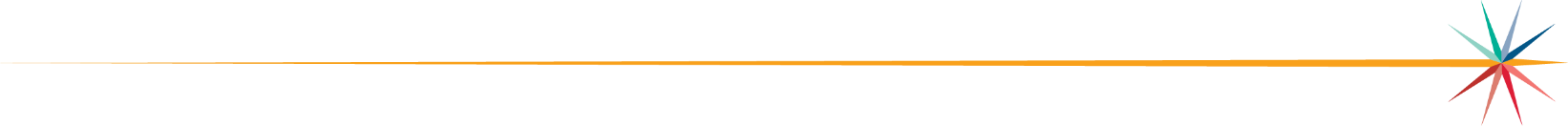 Please submit to:Private School OmbudsmanSpecial Education & Title ServicesKansas State Department of Education900 SW Jackson, Suite 620Topeka, KS  66612Fax: 785-291-3791E-mail: psconsultation@ksde.orgDOCUMENTATION OF PRIVATE SCHOOL CONSULTATIONThe Elementary and Secondary Education Act (ESEA) as reauthorized by the Every Student Succeeds Act (ESSA) requires that consultation occur between the local education agency and private school officials.Consultation should be ongoing, and the following topics should be discussed before any decisions are made:How the specific needs of eligible children will be identified;Types of services that will be offered to meet those needs;How, where, and by whom services will be provided;When and how often services will be provided, including the approximate time of day;How and when the decision will be made in regard to the delivery of services and if the services will be provided directly or through a government agency, consortium, entity, or third party contractor;How the LEA will assess academically the services to eligible private school children, and how the LEA will use the results of that assessment to improve Title I services;The size and scope of the equitable services that the LEA will provide to eligible private school children, the proportion of funds that will be allocated to provide these services, how the proportionate share was determined, and whether funds will be pooled;The method or sources of data that the LEA will use to determine the number of private school children from low income families residing in participating public school attendance areas, including whether the LEA will extrapolate data, if a survey is used;The equitable services the LEA will provide to teachers and families of participating private school children;If the LEA disagrees with the views of the private school officials on the provisions of services through a contract, the LEA must provide the private schools the reasons in writing why the LEA chooses not to use a contractor;Whether to consolidate Title I equitable services funds available for services to private school children under other ESEA programs.	The private school official should initial here if they agree that timely and meaningful consultation occurred 
_______	before the local education agency made decisions that affected the participation of eligible private school 
	children in the following Title program services:  Title I A, Title I C, Title II A, Title III, and Title IV A.In 2024-2025, the private school will participate in the following programs:Title I, Part A Improving Basic Programs Operated by State and Local Education AgenciesTitle I, Part C Education of Migratory ChildrenTitle II, Part A Preparing, Training, and Recruiting High Quality Teachers, Principals and Other School LeadersTitle III, Language Instruction for English Learners and Immigrant StudentsTitle IV, Part A, Student Support and Academic Enrichment GrantsThe LEA and the Private School must keep a copy of this document on file, and the LEA must send a copy to the Private School Ombudsman Public School Official	Date	Private School Official	DateUSD# and Name	Private School Official Name